SAFETY ORIENTATION CHECKLIST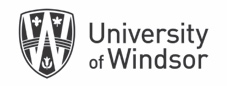 Placement Employer: This checklist may be used to document health and safety orientation provided to a student(s) prior to exposure to any hazards in your workplace.  This checklist, or another format documenting orientation, must be returned to the University of Windsor placement coordinator.  Student Name:Student Name:Student Number:Organization Name:Organization Name:COMPLETE DURING ORIENTATIONCOMPLETE DURING ORIENTATIONCOMPLETE DURING ORIENTATIONCOMPLETE DURING ORIENTATIONCOMPLETE DURING ORIENTATIONCOMPLETE DURING ORIENTATIONCOMPLETE DURING ORIENTATIONCOMPLETE DURING ORIENTATIONCOMPLETE DURING ORIENTATIONName of immediate supervisor and Joint Health and Safety Committee representative (JHSC)  or Safety RepresentativeName of immediate supervisor and Joint Health and Safety Committee representative (JHSC)  or Safety RepresentativeName of immediate supervisor and Joint Health and Safety Committee representative (JHSC)  or Safety RepresentativeName of immediate supervisor and Joint Health and Safety Committee representative (JHSC)  or Safety RepresentativeName of immediate supervisor and Joint Health and Safety Committee representative (JHSC)  or Safety RepresentativeName of immediate supervisor and Joint Health and Safety Committee representative (JHSC)  or Safety RepresentativeName of immediate supervisor and Joint Health and Safety Committee representative (JHSC)  or Safety RepresentativeName of immediate supervisor and Joint Health and Safety Committee representative (JHSC)  or Safety RepresentativeName of immediate supervisor and Joint Health and Safety Committee representative (JHSC)  or Safety RepresentativeWorker/supervisor rights and responsibilities  Worker/supervisor rights and responsibilities  Worker/supervisor rights and responsibilities  Worker/supervisor rights and responsibilities  Worker/supervisor rights and responsibilities  Worker/supervisor rights and responsibilities  Worker/supervisor rights and responsibilities  Worker/supervisor rights and responsibilities  Worker/supervisor rights and responsibilities  Safe work procedures and operation of equipment Safe work procedures and operation of equipment Safe work procedures and operation of equipment Safe work procedures and operation of equipment Safe work procedures and operation of equipment Safe work procedures and operation of equipment Safe work procedures and operation of equipment Safe work procedures and operation of equipment Safe work procedures and operation of equipment Use of Personal Protective Equipment (PPE) Use of Personal Protective Equipment (PPE) Use of Personal Protective Equipment (PPE) Use of Personal Protective Equipment (PPE) Use of Personal Protective Equipment (PPE) Use of Personal Protective Equipment (PPE) Use of Personal Protective Equipment (PPE) Use of Personal Protective Equipment (PPE) Use of Personal Protective Equipment (PPE) Identification of restricted or prohibited areas, tools, equipment and machinery Identification of restricted or prohibited areas, tools, equipment and machinery Identification of restricted or prohibited areas, tools, equipment and machinery Identification of restricted or prohibited areas, tools, equipment and machinery Identification of restricted or prohibited areas, tools, equipment and machinery Identification of restricted or prohibited areas, tools, equipment and machinery Identification of restricted or prohibited areas, tools, equipment and machinery Identification of restricted or prohibited areas, tools, equipment and machinery Identification of restricted or prohibited areas, tools, equipment and machinery Hazards in the workplace that may affect the student, how they’re controlled and how to deal with them Hazards in the workplace that may affect the student, how they’re controlled and how to deal with them Hazards in the workplace that may affect the student, how they’re controlled and how to deal with them Hazards in the workplace that may affect the student, how they’re controlled and how to deal with them Hazards in the workplace that may affect the student, how they’re controlled and how to deal with them Hazards in the workplace that may affect the student, how they’re controlled and how to deal with them Hazards in the workplace that may affect the student, how they’re controlled and how to deal with them Hazards in the workplace that may affect the student, how they’re controlled and how to deal with them Hazards in the workplace that may affect the student, how they’re controlled and how to deal with them What to do and who to see if the student has a safety concern What to do and who to see if the student has a safety concern What to do and who to see if the student has a safety concern What to do and who to see if the student has a safety concern What to do and who to see if the student has a safety concern What to do and who to see if the student has a safety concern What to do and who to see if the student has a safety concern What to do and who to see if the student has a safety concern What to do and who to see if the student has a safety concern What to do when there is a fire or other emergency (e.g., evacuation procedures) What to do when there is a fire or other emergency (e.g., evacuation procedures) What to do when there is a fire or other emergency (e.g., evacuation procedures) What to do when there is a fire or other emergency (e.g., evacuation procedures) What to do when there is a fire or other emergency (e.g., evacuation procedures) What to do when there is a fire or other emergency (e.g., evacuation procedures) What to do when there is a fire or other emergency (e.g., evacuation procedures) What to do when there is a fire or other emergency (e.g., evacuation procedures) What to do when there is a fire or other emergency (e.g., evacuation procedures) Location of fire exits and fire extinguishers Location of fire exits and fire extinguishers Location of fire exits and fire extinguishers Location of fire exits and fire extinguishers Location of fire exits and fire extinguishers Location of fire exits and fire extinguishers Location of fire exits and fire extinguishers Location of fire exits and fire extinguishers Location of fire exits and fire extinguishers Location of the first aid supplies, equipment, facilities: ▪ Names of staff responsible for first aid ▪ How to record first aid treatment Location of the first aid supplies, equipment, facilities: ▪ Names of staff responsible for first aid ▪ How to record first aid treatment Location of the first aid supplies, equipment, facilities: ▪ Names of staff responsible for first aid ▪ How to record first aid treatment Location of the first aid supplies, equipment, facilities: ▪ Names of staff responsible for first aid ▪ How to record first aid treatment Location of the first aid supplies, equipment, facilities: ▪ Names of staff responsible for first aid ▪ How to record first aid treatment Location of the first aid supplies, equipment, facilities: ▪ Names of staff responsible for first aid ▪ How to record first aid treatment Location of the first aid supplies, equipment, facilities: ▪ Names of staff responsible for first aid ▪ How to record first aid treatment Location of the first aid supplies, equipment, facilities: ▪ Names of staff responsible for first aid ▪ How to record first aid treatment Location of the first aid supplies, equipment, facilities: ▪ Names of staff responsible for first aid ▪ How to record first aid treatment Procedures for reporting accidents and injuries Procedures for reporting accidents and injuries Procedures for reporting accidents and injuries Procedures for reporting accidents and injuries Procedures for reporting accidents and injuries Procedures for reporting accidents and injuries Procedures for reporting accidents and injuries Procedures for reporting accidents and injuries Procedures for reporting accidents and injuries Workplace Hazardous Materials Information System (WHMIS) Workplace Hazardous Materials Information System (WHMIS) Workplace Hazardous Materials Information System (WHMIS) Workplace Hazardous Materials Information System (WHMIS) Workplace Hazardous Materials Information System (WHMIS) Workplace Hazardous Materials Information System (WHMIS) Workplace Hazardous Materials Information System (WHMIS) Workplace Hazardous Materials Information System (WHMIS) Workplace Hazardous Materials Information System (WHMIS) Workplace policies and procedures on: ▪ Workplace Harassment ▪ Violence prevention ▪ Working in isolation ▪ Smoking/Drinking/Substance abuseWorkplace policies and procedures on: ▪ Workplace Harassment ▪ Violence prevention ▪ Working in isolation ▪ Smoking/Drinking/Substance abuseWorkplace policies and procedures on: ▪ Workplace Harassment ▪ Violence prevention ▪ Working in isolation ▪ Smoking/Drinking/Substance abuseWorkplace policies and procedures on: ▪ Workplace Harassment ▪ Violence prevention ▪ Working in isolation ▪ Smoking/Drinking/Substance abuseWorkplace policies and procedures on: ▪ Workplace Harassment ▪ Violence prevention ▪ Working in isolation ▪ Smoking/Drinking/Substance abuseWorkplace policies and procedures on: ▪ Workplace Harassment ▪ Violence prevention ▪ Working in isolation ▪ Smoking/Drinking/Substance abuseWorkplace policies and procedures on: ▪ Workplace Harassment ▪ Violence prevention ▪ Working in isolation ▪ Smoking/Drinking/Substance abuseWorkplace policies and procedures on: ▪ Workplace Harassment ▪ Violence prevention ▪ Working in isolation ▪ Smoking/Drinking/Substance abuseWorkplace policies and procedures on: ▪ Workplace Harassment ▪ Violence prevention ▪ Working in isolation ▪ Smoking/Drinking/Substance abuseLocation of other important information ▪ Materials Safety Data Sheet (MSDS) ▪ Joint Health & Safety Committee Minutes ▪ Instructions for safe operation of each piece of equipment (if applicable) ▪ Important telephone numbers Location of other important information ▪ Materials Safety Data Sheet (MSDS) ▪ Joint Health & Safety Committee Minutes ▪ Instructions for safe operation of each piece of equipment (if applicable) ▪ Important telephone numbers Location of other important information ▪ Materials Safety Data Sheet (MSDS) ▪ Joint Health & Safety Committee Minutes ▪ Instructions for safe operation of each piece of equipment (if applicable) ▪ Important telephone numbers Location of other important information ▪ Materials Safety Data Sheet (MSDS) ▪ Joint Health & Safety Committee Minutes ▪ Instructions for safe operation of each piece of equipment (if applicable) ▪ Important telephone numbers Location of other important information ▪ Materials Safety Data Sheet (MSDS) ▪ Joint Health & Safety Committee Minutes ▪ Instructions for safe operation of each piece of equipment (if applicable) ▪ Important telephone numbers Location of other important information ▪ Materials Safety Data Sheet (MSDS) ▪ Joint Health & Safety Committee Minutes ▪ Instructions for safe operation of each piece of equipment (if applicable) ▪ Important telephone numbers Location of other important information ▪ Materials Safety Data Sheet (MSDS) ▪ Joint Health & Safety Committee Minutes ▪ Instructions for safe operation of each piece of equipment (if applicable) ▪ Important telephone numbers Location of other important information ▪ Materials Safety Data Sheet (MSDS) ▪ Joint Health & Safety Committee Minutes ▪ Instructions for safe operation of each piece of equipment (if applicable) ▪ Important telephone numbers Location of other important information ▪ Materials Safety Data Sheet (MSDS) ▪ Joint Health & Safety Committee Minutes ▪ Instructions for safe operation of each piece of equipment (if applicable) ▪ Important telephone numbers Other hazards covered during orientation should be documented and attached on an additional sheet.Other hazards covered during orientation should be documented and attached on an additional sheet.Other hazards covered during orientation should be documented and attached on an additional sheet.Other hazards covered during orientation should be documented and attached on an additional sheet.Other hazards covered during orientation should be documented and attached on an additional sheet.Other hazards covered during orientation should be documented and attached on an additional sheet.Other hazards covered during orientation should be documented and attached on an additional sheet.Other hazards covered during orientation should be documented and attached on an additional sheet.Other hazards covered during orientation should be documented and attached on an additional sheet.SignaturesSignaturesSignaturesSignaturesSignaturesSignaturesSignaturesSignaturesSignaturesSignaturesSupervisor Name:Signature:Date:Student Signature:Date: